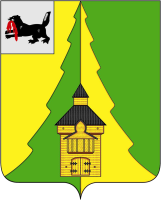 Иркутская областьНижнеилимский районКонтрольно-счетная палатаНижнеилимского муниципального района==========================================================================от  18  августа   .                                                                                  г. Железногорск-Илимский Ответ на обращение граждан поселка Янгель по  установке блочной модульной котельной на территории п. Янгель Нижнеилимского района Иркутской области.       На основании письма КСП Иркутской области от 27 июля 2015 года № 01/21-1075, Контрольно-счетная палата Нижнеилимского муниципального района (далее – КСП района) провела внеплановое мероприятие по рассмотрению Заявления жителей поселка Янгель Нижнеилимского района по установке блочно-модульной котельной в поселке Янгель.       Согласно письму от 11.08.2015г. № 4-15/2357, представленного отделом жилищно-коммунального хозяйства, транспорта и связи администрации Нижнеилимского муниципального района…«необходимость строительства новой котельной была вызвана экономической нецелесообразностью работы ранее отапливавшей поселок городского типа Янгель паровой котельной, эксплуатируемой с 1988г. Мощность паровой котельной составляет (28 Гкал/ч),  что значительно превышала присоединенную нагрузку (6,2 Гкал/ч), отсюда – завышенный расход угольного топлива (до 55 т/сут в зимнее время) и электроэнергии из-за высокой энергоемкости установленного электрооборудования (насосы, дымососы). Отрицательно на работе котельной сказывалось ее неудовлетворительное техническое состояние. Резервное оборудование отсутствовало, вместо трех котлов в рабочем состоянии находился только один, что недопустимо согласно Правилам технической эксплуатации тепловых энергоустановок. Также требовался ремонт поверхностей нагрева, колосниковой решетки, замены требовало вспомогательное оборудование, а также был необходим капитальный ремонт конструктивных частей здания паровой котельной».       В связи с этим были проведены ряд исследований по работе существующей котельной. В августе 2003 года заключен договор между администрацией Нижнеилимского муниципального района с ООО «Внедрение новых технологий» г. Иркутск по осуществлению работ «Технико-экономические проработки по теплоснабжению пос. Янгель Нижнеилимского района Иркутской области с выбором оптимального варианта». Далее в 2005 году по заказу администрации Нижнеилимского района сотрудниками Института систем энергетики СО РАН г. Иркутск была выполнена работа «Технико-экономическое исследование муниципальных систем теплоснабжения п.п. Янгель и Радищев». В 2008 году по договору № 52/07 с администрацией Нижнеилимского муниципального района научно-техническим центром Института систем энергетики им. Л.А. Мелентьева СО РАН г. Иркутск была выполнена оценка существующего состояния системы теплоснабжения п. Янгель и режимов работы оборудования котельной, проанализированы результаты предыдущих обследований и реализация рекомендованных мероприятий по повышению экономичности и надежности работы системы. Результаты всех исследований и работ  показали, что установленная мощность котельной в 30 Гкал/ч используется только на 20-25%.В настоящее время Янгелевский ГОК, и городской поселок недостроенные, по-видимому, достроены не будут; в следствие чего ГОК потребляет тепла много меньше, чем поселок, т.е. условия работы системы теплоснабжения отличны от тех, по которым котельная проектировалась.           Решение о строительстве новой блочно-модульной котельной было принято на заседании рабочей группы при рассмотрении проблемных вопросов жилищно-коммунального хозяйства, проводившемся 10.02.2014г. в Министерстве жилищной политики, энергетики и транспорта Иркутской области.            В целях проведения строительства новой блочно-модульной котельной мощностью 9,28 МВт данный объект был включен в подпрограмму «Модернизация объектов коммунальной инфраструктуры Иркутской области» на 2014 – 2018 годы государственной программы «Развитие жилищно-коммунального хозяйства Иркутской области» на 2014 – 2018 годы, утвержденной постановлением Правительства Иркутской области от 24.10.2013 года № 446 (далее – Программа).       В целях реализации мероприятий Программы между Министерством жилищной политики, энергетики и транспорта Иркутской области, являющимся главным распорядителем средств областного бюджета в лице Министра жилищной политики, энергетики и транспорта Иркутской области Селедцова Евгения Васильевича с одной стороны и администрацией  Янгелевского городского поселения Нижнеилимского муниципального района в лице Главы Янгелевского городского поселения Базитова Сергея Алексеевича на сумму доведенных лимитов бюджетных обязательств заключено Соглашение о намерениях на осуществления совместных действий по реализации Программы (далее – Соглашение) от 25 июля 2014 года.              Одним из условий предоставления областных субсидий бюджету поселения являлось обязательство по софинансированию из местного бюджета, которое определялось в размере не менее 2% от стоимости заключенных контрактов. Из-за отсутствия собственных средств муниципального образования, было заключено Соглашение о социально-экономическом сотрудничестве от 21.05.2014г. между администрацией МО п. Янгель и Открытым Акционерным Обществом «Янгелевский горно-обогатительный комбинат». В соответствии данного Соглашения предприятием были  предоставлены денежные средства в сумме 612,2 тыс. рублей, для разработки проектно-сметной документации (далее – ПСД) на строительство блочно-модульной котельной мощностью 9,28 МВт.        Следует отметить, что уведомлением № 656 по расчетам между бюджетами от 27 апреля 2015 года Министерство жилищной политики, энергетики и транспорта Иркутской области уведомило Янгелевское городское поселение о предоставлении межбюджетных трансфертов в объеме 30 000,00 тыс. рублей в соответствии с утвержденными бюджетными обязательствами бюджета Иркутской области на 2015 год.        В ходе проведения проверки установлено, что на разработку проектно-сметной документации и строительства котельной в результате проведенных  аукционов, были заключены муниципальные контракты: № 2014.180077 от 23.07.2014г. (протокол 0134300014514000009 от 01.07.2014г.), цена контракта 612 200 рублей, оплачено по платежному поручению № 665 от 21.11.2014г. в сумме 612 200 рублей за счет местного бюджета; № 2014.298656 от 10.10.2014г. (протокол 013400014514000010-2 от 16.09.2014г.), цена контракта 30 000 000 рублей, оплачено по платежным поручениям: № 219 от 13.05.2015г. на сумму 16 560 841 рублей; № 220 от 13.05.2015г. на сумму 13 439 159 рублей за счет средств областного бюджета. Общие затраты на разработку ПСД и строительство котельной за 2014 год составили сумму 612 200 рублей и за 2015 год сумму 30 000 000 рублей.КСП района отмечает, что при проведении электронного аукциона на администрацию Янгелевского городского поселения было подано две жалобы на действия заказчика поставщиком ООО СУ «ГорДорСтрой» в Управление Федеральной антимонопольной службы по Иркутской области (далее – Иркутский УФАС), где заявитель был не согласен с решением Единой комиссии об отказе ему в допуске к участию в электроном аукционе, посчитав его необоснованным, поскольку полагал, что поданная им заявка была подготовлена в соответствии с требованиями документации об электронном аукционе. УФАС была проведена внеплановая проверка и было вынесено решение признать жалобу № 28/ф от 28.08.2014г. ООО СУ «ГорДорСтрой» обоснованной, а также признать Единую комиссию нарушившей требования ч.6 ст.67 Федерального закона № 44-ФЗ «О контрактной системе в сфере закупок товаров, работ, услуг для обеспечения государственных и муниципальных нужд» (далее - Федеральный закон № 44-ФЗ). В итоге Единой комиссии, оператору электронной площадки – ООО «РТС-тендер» выдано предписание об устранении допущенных нарушений, путем отмены протоколов: Протокола рассмотрения заявок на участие в электронном аукционе от 22.08.2014г. №0134300014514000010-1; Протокол рассмотрения заявки единственного участника электронного аукциона от 27.08.2014г. №0134300014514000010-3 и проведения повторной процедуры рассмотрения заявок.В соответствии с предписанием Иркутского УФАС России от 04.09.2014г. № 189, заказчиком был отменен Протокол рассмотрения первых частей заявок на участие в электронном аукционе 0134300014514000010 от 22.08.2014г., а также была проведена повторная процедура рассмотрения первых частей заявок. После повторной процедуры решением Единой комиссии было снова отказано в допуске к участию в электронном аукционе ООО СУ «ГорДорСтрой», все по тем же причинам. После чего была подана вторая жалоба № 28-1/ф от 25.09.2014г. на действия заказчика, где Иркутский УФАС после очередной проверки признал жалобу  необоснованной.В Решении Думы поселения о бюджете Янгелевского ГП расходы на эти цели за счет средств областного бюджета отражены в сумме 30 000,00 тыс. рублей по коду бюджетной классификации КВСР 903 КФСР 0502 КЦСР 6140102 КВР 414, а за счет средств местного бюджета софинансирование составило 612,2 тыс. рублей, по коду бюджетной классификации КВСР 903 КФСР 0502 КЦСР 3038457 КВР 241.         По данным сайта www.zakupki.gov.ru по итогам электронных аукционов администрацией Янгелевского городского поселения заключены муниципальные контракты на выполнение работ на разработку ПСД с подрядной организацией ООО «ЭНЕРГОКОМПЛЕКС» г. Тулун и на строительство блочно-модульной котельной мощностью 9,28 МВт с подрядной организацией ООО «МонтажЭнергокомплекс» г. Иркутск.        Согласно муниципальному контракту № 2014.298656 от 10.10.2014г. был определен срок выполнения работ в течение 90 календарных дней с даты подписания контракта. Строительство объекта было завершено 15.12.2014г., что подтверждает акт приемки законченного строительства объекта от 15.12.2014г., подписанный Генеральным директором ООО «МонтажЭнергокомплекс» Герасимовым В.А. и Главой администрации Янгелевского городского поселения Базитовым С.А.         При подготовке материалов данной проверки выяснилось, что службой государственного финансового контроля Иркутской области было вынесено Постановление от 19 июня 2015 года в отношении ведущего экономиста администрации Янгелевского городского поселения Могилевской Анны Александровны (должностное лицо муниципального заказчика) о совершении административного правонарушения, ответственность за которое предусмотрена ч.2 ст.7.31 КоАП РФ, что подтверждается ч. 2 ст.103 Закона о контрактной системе.        Также КСП района, отмечает, что администрацией Янгелевского городского поселения были нарушены требования ст. 55 Градостроительного Кодекса Российской Федерации, в связи с тем, что по настоящее время отсутствуют необходимые документы от застройщика, для выдачи разрешения на ввод в эксплуатацию блочно-модульной котельной, так как остается неоплаченной выставленная претензия по просрочке оплаты по муниципальному контракту № 2014.298656 от 10.10.2014г. на сумму 888 351,91 рублей и как следствие на 18 августа 2015 года в администрации Янгелевского городского поселения отсутствуют документы подтверждающие право муниципальной собственности на объект блочно-модульной котельной (свидетельство о государственной регистрации права муниципальной собственности).        Согласно представленных документов к материалам данной проверки - договора аренды на объекты муниципального имущества коммунального назначения в р.п. Янгель Нижнеилимского района Иркутской области (объект теплоснабжения – паровая котельная) № 1208214 от 12.08.14г. имеется  дополнительное соглашение от 16.12.2014г.,в котором администрация Янгелевского городского поселения в лице Главы Базитова С.А. передает во временное пользование объект законченного строительства – блочно-модульную котельную в п. Янгель производительностью 9,28 МВт с дымовой трубой и инженерными сетями ООО «Техноком» в лице директора Стеценко А.В.           Контрольно-счетная палата Нижнеилимского муниципального района 17 августа 2015 года в составе председателя КСП Каверзина О.Л., консультанта КСП Немовой Н.В.,  представителя администрации МО Янгелевский ГП  И.о главы поселения Овчинниковой Н.Г., директора ООО «Техноком» Стеценко А.В. п. Рудногорск  и главного энергетика ООО «МонтажЭнергокомплекс» (подрядчик) г.Тулун провели осмотр местоположения объекта. Визуальный осмотр объекта блочно-модульной котельной производительностью 9,28 МВт с дымовой трубой и инженерными сетями  п. Янгель показал, что техническое состояние котельной находится в хорошем состоянии и соответствует акту выполненных работ от 15.12.2014 года., что не ставит под сомнение о качественной подготовке данного объекта к отопительному сезону 2015-2016 года, за исключением полного отсутствия твердого топлива (уголь). В приложении фотоотчета зафиксировано состояние технологического оборудования блочной модульной котельной на 17 августа 2015 года (кол. фото 11шт.).         На основании письма от 11.08.2015г. № 4-15/2357, представленного отделом жилищно-коммунального хозяйства, транспорта и связи администрации Нижнеилимского муниципального района..«в течение прошедшего периода ОЗП 2014-2015 годов можно сделать выводы о достаточной эффективности работы нового теплоисточника в сравнении с работой паровой котельной в аналогичный период ОЗП 2013-2014 годы: сокращены объемы потребления угольного топлива на 10,7%, а также снижено потребление электроэнергии на 31,7% в связи с установкой более энергоэффективного оборудования». Сравнительные показатели приведены в таблице .         В ходе подготовки данного сообщения, КСП Нижнеилимского муниципального района были изучены и использованы следующие документы:- Копия заявления от  жителей поселка Янгель рег. Счетной палаты Российской Федерации  вх. № ПГ-1255 от 11.04.2015г.;- Письмо КСП Иркутской области от 27.07.2015г. № 01/21-1075;- Материалы Российского акционерного общества энергетики и электрификации «Единая энергетическая система России» Открытого акционерного общества «СибВНИПИэнерогпром» г. Иркутск от 2003 года;- Материалы Общества с ограниченной ответственностью Научно-производственный центр «Новые технологии для коммунальной энергетики» г. Иркутск 2006 года;- Материалы Российской Академии НаукСибирского отделения Института системы энергетики им. Л.А.Мелентьева г. Иркутск 2008 года;- Информация по запросу КСП района от администрации Нижнеилимского района от 06.08.2015 № 145 «О строительстве нового теплоисточника на территории Янгелевского ГП»;- Договор аренды № 12082014 на объекты муниципального имущества коммунального назначения в р.п. Янгель Нижнеилимского района Иркутской области (объект теплоснабжения) от 12 августа 2014 года;- Дополнительное соглашение к «Договору аренды № 12082014 от 12 августа 2014 года на объекты муниципального имущества коммунального назначения в р.п. Янгель Нижнеилимского района Иркутской области (объект теплоснабжения) от 12 августа 2014 года» от 16 декабря 2014 года;- Акт о приемке выполненных работ ф. КС-2 от  15.12.2014г. № документа 5;- Акт о приемке выполненных работ ф. КС-2 от  15.12.2014г. № документа 6;- Справка о стоимости выполненных работ и затрат Ф.КС-3 от 15.12.2014 г. № документа 1;- Справка о стоимости выполненных работ и затрат Ф.КС-3 от 15.12.2014 г. № документа 2;-Реестр платежных поручений Администрации Янгелевского городского поселения Нижнеилимского района 2л.;- Претензия ООО «МонтажЭнергокомплекс» от 16 апреля 2015 года № 21 к администрации Янгелевского городского поселения»;- Решение Думы Янгелевского городского поселения от 23 сентября 2011 года № 130 «Об утверждении Программы комплексного развития систем коммунальной инфраструктуры Янгелевского муниципального образования на период 2011- 2015 г.г.»;- Соглашение «О предоставлении субсидий из областного бюджета бюджету Янгелевского муниципального образования на софинансирование мероприятий программы «Модернизация объектов коммунальной инфраструктуры Иркутской области» на 2014-2018 годы государственной программы «Развитие жилищно-коммунального хозяйства Иркутской области» на 2014-2016 годы № 202;- Соглашение о социально-экономическом сотрудничестве между ОАО «Янгелевский горнообогатительный комбинат»  Администрацией Янгелевского городского поселения Нижнеилимского района от 21 мая 2014 года;- Решение Думы Янгелевского городского поселения от 5 мая 2014 года № 129 «О внесении изменений в программу и название программы «Комплексного развития систем коммунальной инфраструктуры Янгелевского городского поселения на период до 2015 года, утвержденную Решением Думы ЯГП от 23.09.2011 г. № 130»;- Уведомление по расчетам между бюджетами № 656 от 27 апреля 2015 г. главного администратора межбюджетного трансферта Министерство жилищной политики, энергетики и транспорта Иркутской области;- План-график размещения заказов на поставку товаров, выполнение работ, оказание услуг для обеспечения государственных и муниципальных нужд на 2015 год. Заказчик Администрация Янгелевского городского поселения Нижнеилимского района;- Отчет об объеме закупок у субъектов малого предпринимательства и социально ориентированных некоммерческих организаций за 2014 отчетный год;- транспорта Иркутской области;- План-график размещения заказов на поставку товаров, выполнение работ, оказание услуг для обеспечения государственных и муниципальных нужд на 2014 год. Заказчик Администрация Янгелевского городского поселения Нижнеилимского района;- Муниципальный контракт № 2014.180077 «Разработка проектно-сметной документации на строительство блочной модульной котельной в р.п. Янгель производительностью 9,28 МВт с дымовой трубой и инженерными сетями с получением положительного заключения Государственной экспертизы Иркутской области»;- Муниципальный контракт от 10.10.2014г. № 2014.298656 «Строительство блочной модульной котельной в р.п. Янгель производительностью 9,28 МВт с дымовой трубой и инженерными сетями»;- Постановление Службы Государственного Финансового контроля Иркутской области от 19.06.2015г. № 06-10-76/15 «По делу об административном правонарушении»;- Акт приемки законченного строительства объекта от 15.12.2014г.;- Акт о произведенных работах на объекте от 17.08.2015г.;- Акт опробования тягодутьевого оборудования;- Акт гидравлического испытания котлов КВм- 2,32 КБ (зав.) № 174, 178, 181, 182;- Акт испытания предохранительных клапанов;- Акт комплексного опробования БМК;- Акт по приемке котельного оборудования после комплексного опробования;- Акт готовности системы шлакозолоудаления;- Акт готовности системы углеподачи;- Акт испытания насосов;- Акт промывки (продувки) котлов КВм- 2,32 КБ (зав.) № 174, 178, 181, 182;- Акт об установлении регулятора давления.    Выводы:По мнению КСП Нижнеилимского муниципального района в заявлении жителей п.Янгель Кузнецовой Л.Н. и Садыковой Н.И. содержится недостоверная информация по истории строительства блочно-модульной котельной. Вместе с этим, КСП района подтверждает факты серьезных сбоев по отпуску тепла на момент запуска данного объекта декабрь 2014 г. и последующих месяцев его эксплуатации, вплоть до окончания отопительного сезона 2014-2015 годов.КСП района считает, что технологический процесс подачи угля на котельную согласно проектной документации не имеет перспективы надежной работы технологического оборудования из-за отсутствия дополнительных механизмов подачи твердого топлива до котельного оборудования. В связи с этим руководителем эксплуатирующей организации ООО «Техноком» внесены свои предложения, которые необходимы для надежной работы блочно-модульной котельной в предстоящий отопительный сезон.Председатель КСП Нижнеилимскогомуниципального района                                                                              О.Л.КаверзинНаименование показателяОЗП 2013-2014г.г.ОЗП 2013-2014г.г.%Расход угля, тыс. т7437,716637,9-10,7Расход электроэнергии, кВт.ч (по данным ООО «Иркутскэнергосбыт»)1 694,5401156,000-31,7